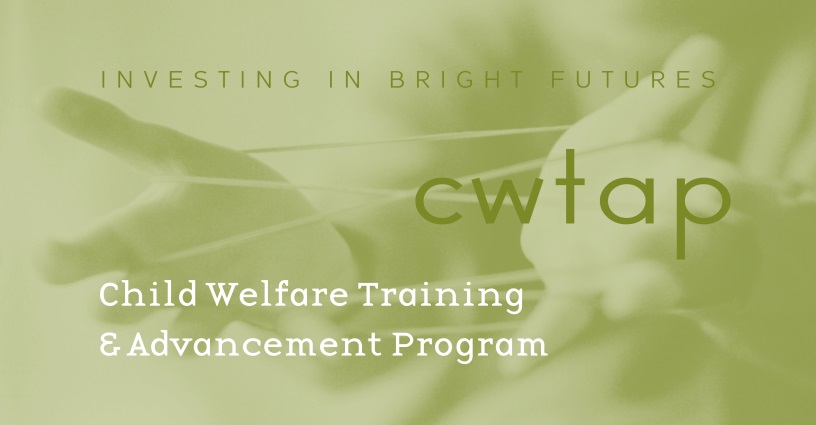    		        Child Welfare Training and Advancement Program (CWTAP)                          Student Application FormDate: 		Last name: 		First name: Ethnicity: 	   Let me type Which gender describes you most accurately:   Which pronouns describe you most accurately:  Address:    City/State:   Zip Code: Cell # (include area code):  Work # (include area code): Email (Primary):         Email (Alternate): MSW Program:            MSW start date:  Anticipated Graduation:  Emergency Contact Information – Someone who doesn’t reside with you. Name /Phone number(s):  Relationship:    Type here: Are you a current DCYF Child Welfare Program employee?  	If yes - Office/Program (CPS/FAR etc.):  	Supervisor name/number:  	Your work cell # (include area code):    	Your DCYF email:  